PLANTILLA DE AGENDA DE REUNIÓN POSTMORTEM DEL PROYECTO     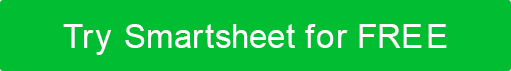 RENUNCIACualquier artículo, plantilla o información proporcionada por Smartsheet en el sitio web es solo para referencia. Si bien nos esforzamos por mantener la información actualizada y correcta, no hacemos representaciones o garantías de ningún tipo, expresas o implícitas, sobre la integridad, precisión, confiabilidad, idoneidad o disponibilidad con respecto al sitio web o la información, artículos, plantillas o gráficos relacionados contenidos en el sitio web. Por lo tanto, cualquier confianza que deposite en dicha información es estrictamente bajo su propio riesgo.NOMBRE DEL PROYECTOFECHA DE LA REUNIÓNHORA DE LA REUNIÓNFACILITADORASISTENTESCUMPLIMIENTO DE OBJETIVOSObjetivo original del proyecto: Indique el alcance del trabajo y los entregables del proyecto. ¿El producto se entregó a tiempo y a satisfacción del cliente?Línea de tiempo: compare la programación inicial con la línea de tiempo real. ¿Hubo eventos que afectaron el horario o la relación con el cliente?Presupuesto: ¿El resultado coincidió con los objetivos de costos originales?DISCUSIÓN EN EQUIPO¿Obtuvimos los resultados deseados?¿Qué salió bien?¿Qué podría haber ido mejor?¿Qué podríamos hacer diferente la próxima vez?ELEMENTOS DE ACCIÓN PARA FUTUROS PROYECTOS¿Cuáles son las acciones que podemos implementar ahora?CONCLUSIÓNAgradezca al equipo y, cuando esté listo, envíe un resumen de la reunión.